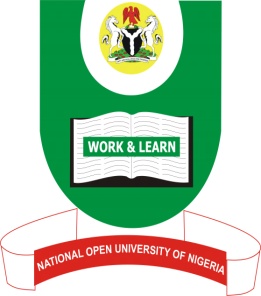 NATIONAL OPEN UNIVERSITY OF NIGERIA, JABI _ ABUJADEPARTMENT OF RELIGIOUS STUDIESFACULTY OF ARTSQUESTIONSEnd of Semester Examination 2017 _2Programme: PGD. in Christian TheologyCourse Code: CTH 742                                                                              2 Credit UnitsCourse Title: ReformationTime Allowed: 2hrsInstruction: Answer question 1 and any other  2 questions. 1. Narrate the development of African Indigenous Churches in Nigeria.2. Explain the event that took place on Saint Bartholomew’s Day.3. Narrate the differences in the reformation as initiated by Luther and Zwingli.4. Discuss the factors that led to the Reformation in the medieval period.5.Briefly discuss the events leading to Luther’s memorable statements: ‘’Here I stand; I cannot do otherwise. So help me God’’.